АДМИНИСТРАЦИЯ  ВЕСЬЕГОНСКОГО  РАЙОНАТВЕРСКОЙ  ОБЛАСТИПОСТАНОВЛЕНИЕг. Весьегонск13.11.2018                                                                                                                                 № 536п о с т а н о в л я ю:1. Внести в муниципальную программу муниципального образования Тверской области «Весьегонский район» «Патриотическое воспитание молодежи Весьегонского района» на 2018-2023 годы, утверждённую постановлением администрации Весьегонского района от 29.12.2017 № 645, следующие изменения:а) в паспорте программы первый и второй абзац раздела «Объемы и источники финансирования муниципальной программы по годам ее реализации  в разрезе подпрограмм» изложить в следующей редакции:б)главу 3 «Объем финансовых ресурсов, необходимый для реализации подпрограммы»подпрограммы 1 «Развитие МУ «МСПЦ «Кировец» раздела 3 программыизложить в следующей редакции:«Глава 3.Объем финансовых ресурсов, необходимый для реализации подпрограммы Общий объем бюджетных ассигнований, выделенный на реализацию подпрограммы 1, составляет  8 402 491,00руб.в) приложение 1 «Характеристика   муниципальной   программы муниципального образования  Тверской области «Весьегонский район» «Патриотическое воспитание молодежи Весьегонского района» на 2018-2023 годы изложить в новой редакции (прилагается).2. Обнародовать настоящее постановление на информационных стендах муниципального образования «Весьегонский район».3. Настоящее постановление вступает в силу после его официального обнародования.4. Контроль за исполнением настоящего постановления возложить на заместителя главы администрации района  Живописцеву Е.А.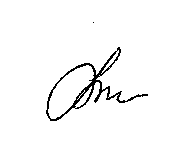 И.о.главы администрации района                                             А.А.ТихоновО внесении изменений в постановление администрации Весьегонского района от 29.12.2017 № 645Объемы и источники финансирования муниципальной программы по годам ее реализации  в разрезе подпрограммФинансирование программы осуществляется в следующих объёмах(руб.):Всего по программе –8 402 491,00 2018 год –1 427 136,00,в том числе: подпрограмма 1 – 1 427 136,00подпрограмма 2 –0Годы реализации муниципальной программыФинансовые ресурсы,необходимые для реализации подпрограммы 1«Развитие МУ «МСПЦ «Кировец»Финансовые ресурсы,необходимые для реализации подпрограммы 1«Развитие МУ «МСПЦ «Кировец»Финансовые ресурсы,необходимые для реализации подпрограммы 1«Развитие МУ «МСПЦ «Кировец»Итого,рублейГоды реализации муниципальной программыЗадача  1Задача 2Задача 32018 г.1 380 694,000,0046 442,001 427 136,002019 г.1 395 071,000,000,001 395 071,002020 г.1 395 071,000,000,001 395 071,002021 г.1 395 071,000,000,001 395 071,002022 г.1 395 071,000,000,001 395 071,002023 г.1 395 071,000,000,001 395 071,00Всего, рублей8 356 049,000,0046 442,008 402 491,00